Publicado en Barcelona el 08/06/2017 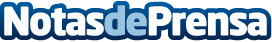 Merit School lanza una refrescante nueva edición de los cursos de veranoCursos para todas las edades y niveles que tienen como objetivo mejorar rápidamente el nivel de idiomas de los alumnos en su modalidad 'intensiva' para comenzar el curso 2017 – 2018 al día con los idiomas

Datos de contacto:OPEN DIGITALhttp://www.open-digital.esNota de prensa publicada en: https://www.notasdeprensa.es/merit-school-lanza-una-refrescante-nueva Categorias: Idiomas Cataluña Cursos http://www.notasdeprensa.es